					               BURKINA FASO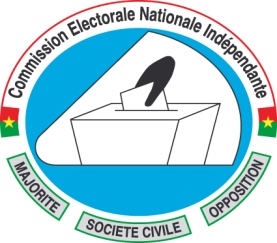 					Unité – Progrès – Justice				    -=-=-=-=-=-=-*-*-*-*-*-*-*					Ouagadougou, le   05 fevrier 2016N° 2016……004………….CENI/SG/DIRCOM						COMMUNIQUEDEMANDE DE TRANFERTLe président de la Commission Electorale Nationale Indépendante (CENI) informe  toutes  les personnes  autorisées par la loi à demander un transfert de leur lieu de vote et qui désirent effectivement le faire, à  se présenter à la CENI ou ses démembrements (CECI, CEIA), munies d’une demande de transfert. Sont autorisés à formuler des demandes de transfert:les fonctionnaires et agents de l’Etat et des établissements publics et privés mutés ou admis à faire valoir leurs droits à la retraite après la clôture des délais d’inscription ainsi que les membres de leur famille domiciliés avec eux à la date de la mutation ou de la retraite ;les électeurs déjà inscrits sur une liste électorale lorsqu’ils changent de domicile.Les demandes doivent comporter les pièces suivantes:les justificatifs de mutation ou d’admission à la retraite (décision d’affectation, décision de mise à la retraite) ;toute pièce justificative du changement de domicile (les certificats de résidence ancien et nouveau)la carte d’électeur ou la photocopie de la carte d’électeur.           Aucune demande ne respectant les conditions ci-dessus ne sera reçue.                                                                   Pour le Président et par délégation                                                                                     Le Secrétaire Général 							Dramane Ernest DIARRA							Commandeur de l’Ordre National